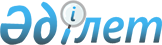 Об утверждении перечня геодезических, картографических и аэрокосмосъемочных работ, выполняемых за счет бюджетных средствПриказ Министра цифрового развития, инноваций и аэрокосмической промышленности Республики Казахстан от 3 марта 2023 года № 72/НҚ. Зарегистрирован в Министерстве юстиции Республики Казахстан 7 марта 2023 года № 32021
      В соответствии с подпунктом 22) статьи 13 Закона Республики Казахстан "О геодезии, картографии и пространственных данных" ПРИКАЗЫВАЮ:
      1. Утвердить прилагаемый перечень геодезических, картографических и аэрокосмосъемочных работ, выполняемых за счет бюджетных средств.
      2. Признать утратившим силу приказа Министра национальной экономики Республики Казахстан от 23 декабря 2014 года № 163 "Об утверждении Перечня топографо-геодезических и картографических работ, выполняемых за счет средств республиканского бюджета" (зарегистрирован в Реестре государственной регистрации нормативных правовых актов за № 10139).
      3. Комитету геодезии и картографии Министерства цифрового развития, инноваций и аэрокосмической промышленности Республики Казахстан в установленном законодательством порядке обеспечить:
      1) государственную регистрацию настоящего приказа в Министерстве юстиции Республики Казахстан;
      2) размещение настоящего приказа на интернет-ресурсе Министерства цифрового развития, инноваций и аэрокосмической промышленности Республики Казахстан после его официального опубликования;
      3) в течение десяти рабочих дней после государственной регистрации настоящего приказа представление в Юридический департамент Министерства цифрового развития, инноваций и аэрокосмической промышленности Республики Казахстан сведений об исполнении мероприятий, предусмотренных подпунктами 1) и 2) настоящего пункта.
      4. Контроль за исполнением настоящего приказа возложить на курирующего вице-министра цифрового развития, инноваций и аэрокосмической промышленности Республики Казахстан.
      5. Настоящий приказ вводится в действие по истечении десяти календарных дней после дня его первого официального опубликования.
      "СОГЛАСОВАН"Министерство сельского хозяйстваРеспублики Казахстан
      "СОГЛАСОВАН"Министерство индустриии инфраструктурного развитияРеспублики Казахстан
      "СОГЛАСОВАН"Министерство финансовРеспублики Казахстан
      "СОГЛАСОВАН"Министерство обороныРеспублики Казахстан
      "СОГЛАСОВАН"Министерство иностранных делРеспублики Казахстан
      "СОГЛАСОВАН"Комитет Национальной БезопасностиРеспублики Казахстан
      "СОГЛАСОВАН"Министерство национальной экономикиРеспублики Казахстан Перечень геодезических, картографических и аэрокосмосъемочных работ, выполняемых за счет бюджетных средств
      1. Определение фигуры, размеров и внешнего гравитационного поля Земли.
      2. Определение параметров государственных систем отсчета, картографических проекций топографических карт и планов.
      3. Создание, развитие, обеспечение сохранности и поддержание в рабочем состоянии государственных геодезических сетей, к которым относятся пункты фундаментальной астрономо-геодезической сети, высокоточной геодезической сети, спутниковой геодезической сети, постоянно действующих референцных станций государственных геодезических сетей, астрономо-геодезической сети, геодезической сети сгущения, нивелирных сетей всех классов, фундаментальной гравиметрической сети и гравиметрических сетей первого класса, плотность и точность которых обеспечивают создание топографических карт и планов, карт квазигеоида, решение оборонных, научно-исследовательских и иных задач.
      4. Создание, ведение и учет каталогов координат геодезических пунктов и нивелирных каталогов.
      5. Создание, обновление, издание топографических карт и планов, в том числе планов населенных пунктов, преобразование их карты и планы открытого пользования, в графической, цифровой, фотографической, электронной и иных формах, точность и содержание которых обеспечивают решение общегосударственных, межотраслевых, оборонных, научно-исследовательских и иных задач.
      6. Геодезическое, картографическое, топографическое и гидрографическое обеспечение делимитации, демаркации и проверки прохождения линии Государственной границы Республики Казахстан, а также делимитации, разграничения морских пространств Республики Казахстан.
      7. Картографирование шельфа морей, озер, рек, водохранилищ и создание топографических, морских навигационных карт, пособий, лоций морей, судоходных рек и водоемов.
      8. Проведение геодезических, картографических, топографических и гидрографических работ в интересах государства, его обороны и национальной безопасности, а также обеспечения безопасности общего мореплавания на морях, судоходных реках и водоемах.
      9. Учет, сбор, хранение и обеспечение сохранности материалов и данных, отнесенных к составу Национального фонда пространственных данных.
      10. Составление и издание общегеографических, политико-административных, научно-справочных и других тематических карт, планов и атласов межотраслевого назначения, карт-схем, учебных картографических пособий.
      11. Стандартизация, учет и упорядочение употребления географических названий, создание и ведение базы данных географических названий Республики Казахстан.
      12. Проведение научно-исследовательских, опытно-конструкторских работ и внедрение современных технологий.
      13. Разработка нормативных правовых актов и нормативных технических документов в сфере геодезии, картографии и пространственных данных.
      14. Метрологическое обеспечение геодезических, картографических и гравиметрических работ.
      15. Разработка технико-экономического обоснования и (или) технических проектов по аэросъемочным, топографо-геодезическим и картографическим работам, проектно-сметной документации по инженерно-геодезическим изысканиям.
      16. Дистанционное зондирование Земли, геодезические, картографические и другие специальные работы при проектировании и изысканиях, строительстве и эксплуатации инженерных сооружений линейного и площадного типа, подземных сооружений и сетей, ведение кадастров и иных изысканий и специальных работ.
      17. Дистанционное зондирование и геодинамическое исследование Земли, в том числе территории иностранных государств и мирового океана, для решения общегосударственных, межотраслевых, оборонных и научно- исследовательских задач.
      18. Создание, развитие и сопровождение географических информационных систем и ресурсов, геопорталов, геосервисов, направленных на выполнение государственных функций и задач.
      19. Создание и развитие Национальной инфраструктуры пространственных данных.
      20. Создание и обновление местных координатных систем отсчета. 
      21. Определение, уточнение параметров трансформации и преобразования между государственной, международными, местными координатными системами отсчета.
      22. Учет геодезических пунктов, контроль целостности сети постоянно действующих референцных станций.
      23. Выдача сведений высокоточного спутникового позиционирования посредством постоянно действующих референцных станций государственных геодезических сетей.
      24. Ведение базы данных границ административно-территориальных единиц Республики Казахстан.
					© 2012. РГП на ПХВ «Институт законодательства и правовой информации Республики Казахстан» Министерства юстиции Республики Казахстан
				
      Министр цифрового развития, инновацийи аэрокосмической промышленностиРеспублики Казахстан

Б. Мусин
Утвержден приказом
Министра цифрового развития,
инноваций и аэрокосмической
промышленности
Республики Казахстан
от 3 марта 2023 года № 72/НҚ